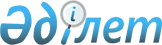 Об установлении публичного сервитутаПостановление акимата Шардаринского района Туркестанской области от 26 сентября 2022 года № 249
      В соответствии с подпунктом 5-1) статьи 17 и пунктом 4 статьи 69 Земельного кодекса Республики Казахстан, подпунктом 10) пункта 1 статьи 31 Закона Республики Казахстан "О местном государственном управлении и самоуправлении в Республике Казахстан", согласно заключению районной земельной комиссии от 8 сентября 2022 года № 12 акимат Шардаринского района ПОСТАНОВЛЯЕТ:
      1. Для проведения работ по прокладке магистрального нефтепровода "Шымкент-Чорджоу" к товариществу с ограниченной ответственностью "СтройЦентр-ЭК" установить временный безвозмездный публичный сервитут на земельные участки сроком на 3 (три) месяца без изъятия у собственников и землепользователей земель из земельных участков сельскохозяйственного назначения площадью 0,198 га на территории сельского округа Коссеит Шардаринского района.
      2. Контроль за исполнением настоящего постановления возложить на заместителя акима района А.Таженова.
      3. Настоящее постановление вводится в действие по истечении десяти календарных дней после дня его первого официального опубликования.
					© 2012. РГП на ПХВ «Институт законодательства и правовой информации Республики Казахстан» Министерства юстиции Республики Казахстан
				
      Аким района

К. Жолдыбай
